2018-2019 EĞİTİM ÖĞRETİM RENKLİ ELLER SINIFI ARALIK AYI AYLIK PLANISEVDA YILDIZAYIN RENGİAYIN KONUSUSAYILAR AYIN ŞEKLİAYIN TÜRK BÜYÜĞÜDEĞERLER EĞİTİMİ  YEŞİLKIŞ5-6KAREMEVLANAHOŞGÖRÜSEFKATKAVRAMLARKAVRAMLARMÜZİK ETKİNLİĞİMÜZİK ETKİNLİĞİOYUN ETKİNLİĞİTÜRKÇE DİL ETKİNLİĞİ AZ-ÇOKUZAK-YAKINCANLI-CANSIZŞİŞMAN-ZAYIFBOŞ-DOLU AZ-ÇOKUZAK-YAKINCANLI-CANSIZŞİŞMAN-ZAYIFBOŞ-DOLUKardan adam yapalımKare şarkısıKüçük kurbağa Benim bir bebeğim var Kardan adam yapalımKare şarkısıKüçük kurbağa Benim bir bebeğim var Topları delikten geçirme oyunuTopu düşürmeden tabağa taşıma oyunuElbiselerin üzerine ponpon dizme oyunuEl göz ve dikkat geliştirme oyunu *HİKÂYE ETKİNLİKLERİ *PARMAK OYUNU     *BİLMECELER                                    *TekerlemeFEN VE DOĞA ETKİNLİĞİFEN VE DOĞA ETKİNLİĞİMONTESSORİ ETKİNLİĞİMONTESSORİ ETKİNLİĞİSANAT ETKİNLİĞİAKIL VE ZEKASıcak hava yükselirhava tabakasının çarpışmasından gök gürültüsü oluşurKirli hava ,asit yağmuru oluştururSu buharlaşırSıcak hava yükselirhava tabakasının çarpışmasından gök gürültüsü oluşurKirli hava ,asit yağmuru oluştururSu buharlaşırŞEKLİ TAMAMLA                            TAÇ OYUNU                              RENKLİ EŞLEŞTİRME                ŞEKLİ TAMAMLA                            TAÇ OYUNU                              RENKLİ EŞLEŞTİRME                Mevlana sanat etkinliğiKış mevsimi sanat etkinliğiEngelliler haftası sanat etkinliğiYeniyıl sanat etkinliği   ZEKARE TANGRAMTİKTAK LEGO             İNGİLİZCE            İNGİLİZCEOKUMA VE YAZMAOKUMA VE YAZMAMATEMATİK ETKİNLİĞİBELİRLİ GÜN VE HAFTALAR-MY BODY : Identifying body parts                                                      –touch your….-counting from 1-20-animals (bear-sheep,rabbit,horse,donkey,monkey,(where is the……?)	-MY BODY : Identifying body parts                                                      –touch your….-counting from 1-20-animals (bear-sheep,rabbit,horse,donkey,monkey,(where is the……?)	-GÖRSEL AYIRT ETME ÇALIŞMASI-EKSİK TAMAMLAMA -GÖRSEL AYIRT ETME ÇALIŞMASI-EKSİK TAMAMLAMA -1- 20 ARASI RİTMİK SAYMAYI ÖĞRENİYORUZ            -2’ŞER 10 KADAR SAYMAYI ÖĞRENİYORUZ   -5-6 RAKAMLARINI YAZMAYI ÖĞRENİYORUZ   MEVLANA HAFTASI(2-9 ARALIK)                  ENGELLİLER HAFTASI (3 ARALIK)                                    İNSAN HAKLARI VE DEMOKRASİ HAFTASI(10 ARALIK)                                  YERLİ MALI HAFTASI(12-18 ARALIK)DEĞERLİ VELİMİZ;PAZARTESİ GÜNLERİMİZ KİTAP GÜNÜDÜR.(Çocuklara uygun kitaplar Çocukların Evden getirdikleri kitaplar okunacaktır.)CUMA GÜNLERİMİZ OYUNCAK GÜNÜDÜR.6 ARALIK PERŞEMBE GÜNÜ FOOD BASED(MANDALİNA) GÜNÜDÜR28 ARALIK  PERŞEMBE GÜNÜ SİNEMA  GEZİMİZ VARDIR.DEĞERLİ VELİMİZ;PAZARTESİ GÜNLERİMİZ KİTAP GÜNÜDÜR.(Çocuklara uygun kitaplar Çocukların Evden getirdikleri kitaplar okunacaktır.)CUMA GÜNLERİMİZ OYUNCAK GÜNÜDÜR.6 ARALIK PERŞEMBE GÜNÜ FOOD BASED(MANDALİNA) GÜNÜDÜR28 ARALIK  PERŞEMBE GÜNÜ SİNEMA  GEZİMİZ VARDIR.DEĞERLİ VELİMİZ;PAZARTESİ GÜNLERİMİZ KİTAP GÜNÜDÜR.(Çocuklara uygun kitaplar Çocukların Evden getirdikleri kitaplar okunacaktır.)CUMA GÜNLERİMİZ OYUNCAK GÜNÜDÜR.6 ARALIK PERŞEMBE GÜNÜ FOOD BASED(MANDALİNA) GÜNÜDÜR28 ARALIK  PERŞEMBE GÜNÜ SİNEMA  GEZİMİZ VARDIR.DEĞERLİ VELİMİZ;PAZARTESİ GÜNLERİMİZ KİTAP GÜNÜDÜR.(Çocuklara uygun kitaplar Çocukların Evden getirdikleri kitaplar okunacaktır.)CUMA GÜNLERİMİZ OYUNCAK GÜNÜDÜR.6 ARALIK PERŞEMBE GÜNÜ FOOD BASED(MANDALİNA) GÜNÜDÜR28 ARALIK  PERŞEMBE GÜNÜ SİNEMA  GEZİMİZ VARDIR.DEĞERLİ VELİMİZ;PAZARTESİ GÜNLERİMİZ KİTAP GÜNÜDÜR.(Çocuklara uygun kitaplar Çocukların Evden getirdikleri kitaplar okunacaktır.)CUMA GÜNLERİMİZ OYUNCAK GÜNÜDÜR.6 ARALIK PERŞEMBE GÜNÜ FOOD BASED(MANDALİNA) GÜNÜDÜR28 ARALIK  PERŞEMBE GÜNÜ SİNEMA  GEZİMİZ VARDIR.DEĞERLİ VELİMİZ;PAZARTESİ GÜNLERİMİZ KİTAP GÜNÜDÜR.(Çocuklara uygun kitaplar Çocukların Evden getirdikleri kitaplar okunacaktır.)CUMA GÜNLERİMİZ OYUNCAK GÜNÜDÜR.6 ARALIK PERŞEMBE GÜNÜ FOOD BASED(MANDALİNA) GÜNÜDÜR28 ARALIK  PERŞEMBE GÜNÜ SİNEMA  GEZİMİZ VARDIR.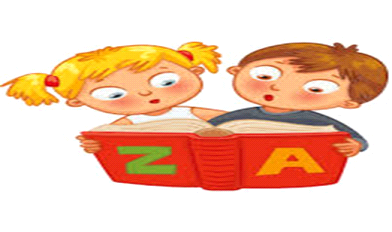 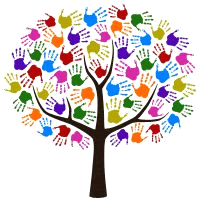 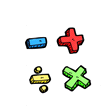 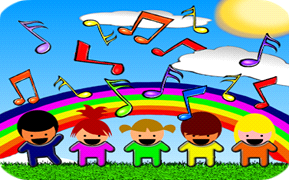 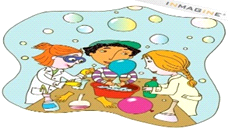 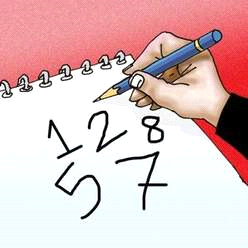 